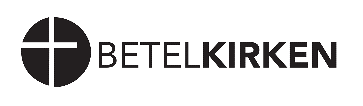 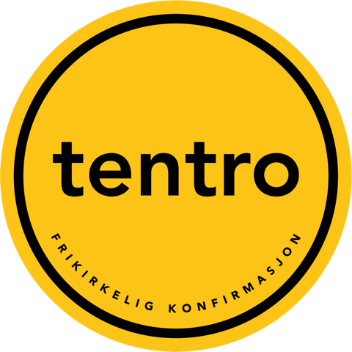               PÅMELDING TENTRO 2007-kulletTentroelevenNavn: Mobilnummer: Epost: ForesatteNavn: Mobilnummer: Epost: Navn: Mobilnummer: Epost: Tillatelser: Bruk av bilder og video til facebook og markedsføring. Publisering av navn i forbindelse med høytidsdagen.  Dato:                                            Sted: Signatur foresatte:                                                          Signatur tentroelev: